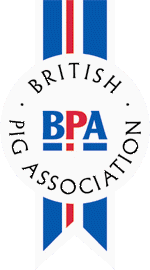 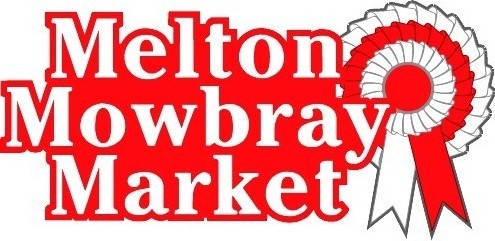 7th & 8th SEPTEMBER 2018CLOSING DATE FOR PAPER ENTRIES 29th JULYCLOSING DATE FOR ON-LINE ENTRIES 5th AUGUSTINTERBREED JUDGESCATTLE:  TBASHEEP: TBAPIGS : TBAFor paper entry forms and catalogues please contactMELTON MOWBRAY MARKETSCALFORD ROADMELTON MOWBRAY LE13 1JYTEL: 01664 562 971  FAX: 01664561153Email: tw@meltonmowbraymarket.co.ukThe link for on-line entries is :www.grassroots.co.uk/melton.htmlSale organisers and venueMelton Mowbray Market Auctioneers, Melton Mowbray Market, Scalford Road, Melton Mowbray, Leicestershire, LE13 1JY Telephone: 01664 562971. E-mail: tw@meltonmowbraymarket.co.ukWebsite: www.meltonmowbraymarket.co.ukThe sale will be held under the National Conditions of SaleBreed Society EventThis is an official sale for all the participating breeds which are responsible for any inspections, weighing, NSP bolus reading, card grading and showing for their breed.  Each Society will provide their own stewards, inspectors, judges, cards, rosettes and trophies where applicable.  See breed sections for contact addresses and details. Participating BreedsEntries will only be accepted from members of participating breed societies and for animals registered or eligible for registration in their flock / herd books.DisclaimerThe participating Breed Societies, their representatives, judges, inspectors & stewards, Melton Mowbray Market and the elected Steering committee are acting in good faith on behalf of  participating vendors, and accept no  responsibility or liability for any death, accident or injury to people, animals or property at the event. Vendors and purchasers are responsible for their animals at all times.Timetable - Show and Sale Weekend	Friday	- 7am-10am Livestock begin to arrive	- 11am Inspections completed for show stock	- 12 noon Begin show for those breeds holding show classes	- 4pm Cattle interbreed Championships	- 4:30pm Sheep interbreed Championships	- 5pm-10pm livestock arriving	- 8pm Buffet & Disco (tickets £14 from the market)	Saturday	- 6am-9:30am Livestock (and poultry) arrive	- 10am All inspections completed	- 10:30am Begin sale of female sheep (off boards)	- 11am Begin sale of cattle through ring	- 11am Begin sale of pigs	- 12 noon Begin sale of rams through pedigree rings	- 8pm Site must be cleared of livestockClosing date for entriesPostal entries: 29th July 2018On-line entries: 5th August 2018Schedules & Catalogues Available from Melton Mowbray Market Auctioneers, Melton Mowbray Market, Scalford Road, Melton Mowbray, Leicestershire, LE13 1JY. Telephone 01664 562971. Website: www.meltonmowbraymarket.co.uk. E-mail: tw@meltonmowbraymarket.co.ukand from the Grassroots website- www.grassroots.co.uk/melton.html
or the British Pig Association website - www.britishpigs.orgEntry FeesCattle: Paper entry—£24 (incl VAT), On-line entry—£21.60 (incl VAT)Sheep & Goats: Paper entry—£8.40 (incl VAT), On-line entry—£7.20 (incl VAT)British Lop Pigs: £15 includes penning fee (direct to society)
BPA Pigs: Paper entry—£15.00 (incl VAT), On-line entry—£12.50 (incl VAT)Show only pigs will be charged a penning fee of £3The acceptance of all entries remains at the discretion of the auctioneers and limits may have to be imposed if numbers exceed available space.Calves sold at foot do not attract additional fees.Cheques made payable to Melton Mowbray MarketCommissionAll lots will be sold in Guineas. Commission will be 5% charged to the vendor. There will be a minimum commission of £2 per lot for sheep & Goats, £2.50 for pigs and £5 for cattle. The levy for unsold lots of £2 for sheep & Goats and £2.50 for pigs will be retained by the Auctioneers for all unsold lots and refunded by the auctioneers for all sold lots. The levy for unsold lots with reserves in the cattle will be 1/2 commission, to be collected when the passports are returned.Society transfer fees and leviesSocieties transfer fees and sale levies may be deducted at the market.Please see the relevant breed section in the schedule / catalogue.RefundsEntries withdrawn prior to the closing date on the 5th August will be refunded in full. There will be no refunds given for animals withdrawn after the closing date.CancellationShould the event be cancelled due to circumstances outside the control of the auctioneers, only the unsold lot levy will be refunded.PoultryFor details of the rare breed poultry show and sale on 8th September 2018 please contact the poultry office on 01664 564 552 or 07957 914 322General ConditionsStatutory regulations:The event will be carried out in full compliance with DEFRA and other statutory regulations in place at the time.All Livestock:All entries must be tagged in accordance with current DEFRA regulations. Tag numbers must correspond with numbers on passports, pedigree certificates and in the catalogue.Retags – must be reported to Grassroots and the MarketSubstitutes -  not permitted.  Any that do occur by special arrangement MUST be reported to the auctioneers and to Grassroots so that the correct animals are transferred and recorded in the market movement records.All livestock must be transported in vehicles or trailers which comply with the law. There will be washing out facilities at the market (The cost of which will be included in the commission charges)  All livestock must travel with the correct passports and  licences. If in doubt please contact an Animal Health Officer at your local  DEFRA offices.Animals in transit, not entered into the event will be strictly prohibitedSwapping in the car park – this is ILLEGAL, and could get the market into trouble and you into serious trouble.  Anyone caught will not be permitted to participate in future events. This has to be taken very seriously.A limited amount of straw will be provided. Vendors must supply their own hay, additional straw and buckets.It is the responsibility of the vendor to ensure their animals are presented for sale at the correct time.  Animals will be sold strictly in catalogue order with the exception of breed champions in some breeds.  (Please see individual breed information for details)Responsibility:All animals must be penned or stalled in the space allocated.  Vendors are solely responsible for and in charge of their stock at all times whilst on the premises.Reserve Prices:Any reserve prices must be submitted to the auctioneers in writing prior to the sale of any lot.Animal Health:Vendors will be expected to ensure that their animals are in good health and, to the best of their knowledge free from infectious or contagious disease. The entry form includes a declaration to this effect, which must be signed. Veterinary surgeons will be on call, in the event of their being required.  Entry to the sale carries a warranty of soundness from the vendor.  In the case of sheep in respect of mouth, udder, testicles and that female sheep over 2 years have bred a lamb.Society Inspections:Some Breed Societies will carry out breed inspections and/or card grading. Please see your breed section or contact your Breed Society for details.Rejected sheep may still be sold but must be clearly marked before the sale and declared at the time of the sale.Cattle:Cattle from 1 and 2yr TB parishes over 6 weeks old must be tested before entering the market. Cattle from 3 & 4yr parishes must be tested if the animal is to be sent to Scotland or Wales.Females, then males in age order.  Any animal whose ear tag does not match that printed in the catalogue will be rejected from the event.Cattle: Substitute lots may be accepted on a like for like basis - accompanied by a relevant veterinary certificate.  All entries must be accompanied by a pedigree certificate and where appropriate a copy of the AI/service certificate.No calves under 7 months of age will be accepted as separate lots.  All lots must have been weaned at least 2 weeks prior to the event and in the case of milking cows, must have been properly dried off.All bulls over 10 months must be rung.  No person under 16 years of age may have charge of a bull at any time.No cross bred cattle or steers will be accepted.All cattle in the halter section must be halter trained and be able to be led into the ring.There will be an un-haltered sections for all breeds. White coats must be worn for showing cattleSheep:Ewes then ewe lambs, rams then ram lambs.  Vendor order will be selected at random by ballotRams will be sold individually through the ring.Females will be sold in their pens ‘off the boards’ and may be offered in groups or as individuals. Vendors are encouraged to consider selling females in pairs or small matched groups.  The acceptance of all entries remains at the discretion of the auctioneers.MV Accredited Sheep:Provision will be made for MV accredited  sheep.  Please ensure the status of your flock is clearly marked on the entry forms and all the relevant certification is brought on the day, please send photocopy with entry form. It is the responsibility of the owner to ensure they follow the plans laid out in the market to safeguard the status of their livestock, which remains their responsibility at all times.Scrapie Monitored Sheep:Every effort will be made to accommodate MV accredited sheep which are also from Scrapie Monitored Flocks.Pigs:All British Lop entries may be sent to the British Lop Pig Society or be logged directly into the on line entry system.  All entry fee payments must be forwarded to the British Lop Pig Society. All BPA pig entries may be sent to the BPA or be logged directly into the on line entry system. The event will be run under National Pig Auction Rules.Don’t forget to book your tickets for Friday night!BUFFET & DISCOTickets £14 eachAvailable from the market office01664 562 971Local Veterinary SurgeonsThere is a 24 hour veterinary practice (Crescent Vets—01664 567724) next door to the     market should anyone need attention urgently.DogsDogs will not be permitted in the livestock areas.Breed Society StandsEach Breed Society will have a space, (6’ by 6’) provided free of charge, for a small breed         promotional stand.Trade StandsSpaces may be booked direct with the Melton Mowbray Market Auctioneers for merchandise stands. Please contact Eric Sharp on: 07771 611887.Local AccommodationA number of Hotels and B&Bs are situated in the area, a list can be obtained from Melton Mowbray TIC, Tel:  01664 502502  email: customerservices@melton.gov.uk.or by visiting their website at www.meltononline.co.uk.A limited amount of overnight ‘camping’ will be possible at the market, please contact the auctioneers direct.Breed Specific Regulations and Show ClassesCATTLEFor additional information on Breed Society regulations, special classes and awards please see the relevant section below or contact the Breed Society direct.  The following classes will be offered by each Breed Society unless specified.Classes  :      Bull           Junior Bull            Cow            HeiferBreed Specific Regulations and Show ClassesGOATSFor additional information on Breed Society regulations, special classes and awards please see the relevant section below or contact your Breed Society.  Sysonby Knoll Hotel0.9 miles from centre01664 563 563www.sysonby.comLE13 0HPQuorn Lodge Hotel0.7 miles from centre01664 566 660quornlodge@aol.comLE13 0HRHarboro Hotel0.2 miles from centre01664 560 121enquiries@harborohotel.co.ukLE13 1AFTAXI NUMBERSABM—01664 569 977Manor Taxis—01664 565 533Handy cars—01664 563 618Elaines Taxis—01664 556 565Deans Taxis—01664 480 900Mowbray Taxis—01664 483 101A2B—01664 560 714Premier Inn Just across the road from the market5 Norman Way, Melton Mowbray, LE13 1JET: 0871 527 9584   F: 0871 527 9585  Book on line at: www.premierinn.comBeckmill Guest House44 Kings RoadMelton MowbrayLE13 1QFwww.beckmill.co.ukHillside HouseBurton Lazars01664  566 312www.hillside-house.co.ukLE14 2URThe Lodge, Scalford Hall01664 444 205rchfel@aol.comLE14 4UBBritish WhiteMiss Sarah Cook, British White Cattle SocietyAlbany Farm, Fen End,Over, Cambridgeshire.CB24 5NETel : 01400 230142Email : admin@britishwhitecattle.co.ukJudge:  TBA     Inspectors:  TBAThere will be a Breed Society Inspection Only those registered within the C,D or pedigree section of the register are eligible for the show and sale. Cattle from the B register can be sold but not shown. All animals entered must be fully registered with the Society and all exhibitors or vendors of British White cattle must be members of the Society. All entrants will be subject to inspection by inspectors appointed by the society. The £10 per registered animal transfer fee will be deducted by the auctioneers from the vendor’s cheque.Gloucester Mrs Liz Coates (Secretary), 1 Marshall Crescent, Middle Barton,Chipping Norton, Oxon, OX7 7HATel : 01869 349132,   Email : secretary@gloucestercattle.org.ukClasses : Cow (having had a calf), Maiden Heifer,  Bull any ageJudge : TBAAdopted as the Society Official Show & SaleGCS Purchaser Transfer Fee of £22.50 payable on each pedigree animal, paid by purchaser. Vendor to return Pedigree certificates to GCS Secretary upon sale.Cattle may be entered for Show & Sale or Sale only.All cattle entered for the Show must be Pedigree registered with the GCS (no asterisk).All animals shown or sold are subject to the Society’s “Inspection at Official Gloucester Cattle Society Sales” policy, available on page 37 of the 2016 Herd Book. Breed inspection will be carried out.Show classes will not take place if insufficient entries.Hereford (Traditional)Mr L M Cook, Traditional Hereford Breeders ClubAlbany Farm, Fen End, OverCambridge CB24 5NETel: 01954 232796Email: albanycattle@btopenworld.comJudge : TBCHereford Cattle Society transfer fee £28.80 inc VAT payable by vendor.Show classes (pending sufficient entries)Junior HeiferSenior HeiferCow in calf or with calf at footBull any ageLonghornDebbie Dann, Longhorn Cattle Society3 EastgateStoneleigh ParkStoneleigh, Warks, CV8 2LGTel: 0845 017 1027secretary@longhorncattlesociety.comJudge:  TBATransfer fee £15 + vat (£18.00) is payable by both vendor and purchaser.Animals are sold subject to the society’s sale rules, a copy of which is available from the Society’s office or website www.longhorncattlesociety.com Show classes: Senior Bull, Junior Bull, Senior Heifer, Junior Heifer, CowRed PollRay Bowler. 1 Nasbott RdChelmsford, Essex, CM1 2SWTel: 01245 600032Email : secretary@redpoll.co.ukSale OnlyAny Other Traditional or Native BreedCattle that are fully pedigree registered that wish to enter even though their Breed Society is not Participating.Please note there will be a haltered and un-haltered section of the sale and cattle sheds.  Animals should be entered into the correct section.Beef Shorthorn, British Albion, Belted Galloway, Dexter, Galloway, Highland, Irish Moiled, Kerry, Lincoln Red, Shetland, White Park, Whitebred ShorthornBorder LeicesterMrs Katie KeileyCarton CroftDalbeattieDumfries & GallowayDG5 4NHTel: 01556 660155Email : secretary@borderleicesters.co.ukBorerayRosie SiddansSoay and Boreray Sheep SocietyRutland FarmLincoln Road, Fulbeck,Lincolnshire.  NG32 3LGTel: 07791 068052Email: rosie.siddans@virgin.netwww.soayandboreraysheepsociety.orgJudge:        Edward LambertSteward:     Rosie SiddansInspector:   Philip Mapson Rosettes will be awarded.Trophy: Bryser Plate — for Best of BreedOfficial Show and Sale.All sheep offered must be registered in the Combined Flock Book. Vendors must be members of the Soay and Boreray Sheep Society. Breed inspection will be carried out. Any animal failing the inspection must be removed from the sale.Sheep may be entered for Show and Sale or Sale Only. Showing will take place on Friday.Maximum of 2 male entries per vendor.British GalwayMrs P L HallBritish Galway Sheep Society‘Willowfield Farm’  83 Central Ave, Syston, Leicestershire. LE7 2EG.Tel: 01162 609373E-mail: pamhall@talktalk.netWebsite: www.britishgalwaysheepsociety.co.ukBreed InspectionShow and SaleJudge: Mr D Burton          RutlandA Society rosette will be awarded to the best Galway in show. The Jimmy Greaney perpetual memorial trophy is to be awarded to the best Galway in show & saleAll sheep entered must be registered with the British Galway Sheep Society Lambing records for all sheep entered must have been received by the society Secretary by August 1st. Sheep must be correctly tattooed. Sheep born in the previous year or earlier must be shorn bare on or after March 1st this year. No backing down allowed and trimming to be limited to tidying around the dockCastlemilk MooritSue Roberts50 Rugby RoadBarbyWarwickshireCV23 8UB01788891963castlemilkmoorit@hotmail.co.ukwww.castlemilkmoorit.co.ukJudge: TBCThere will be a breed inspection and show on Friday. Classes will be held for rams, ewes and lamb of any sex.All sheep must be registered in the Combined Flock Book.Coloured Ryeland  Mrs Dot TyneRyeland Flock Book Society LtdTy’n n Mynydd Farm, Boduan, Pwllhelli, Gwynedd. 01758 721739Admin@ryelandfbs.comAlso see RyelandAll sheep entered for the sale must be registered with the Ryeland Flock Book Society Certificates of Pedigree must be submitted with the entry form. SALE ONLYCotswoldLynne Parkes47 King Georges FieldStow on the WoldGloucestershireGL54 1ASTel : 01451 830461Email: lynne_parkes@msn.comThere will be a society inspectionSALE ONLYGreyface DartmoorMrs. Ann WillcocksMeads Farm, Harford, Ivybridge Devon, PL21 0JQwww.greyface-dartmoor.org.uksecretary@greyface-dartmoor.org.uk01752 892312 / 07855 591608Judge : TBCOfficial Show and SaleAll sheep to be registered with DSBA, and to have a DSBA metal tag in the ear. All sheep will be inspected.Sheep will be sold under society rules, a copy may be obtained from the Secretary.2.5% Sale Levy - Sellers PremiumMinimum Upsets :  Shearling Rams : 80 gns  Other Rams      : 50 gnsHebridean Mrs Vicky Mason  Hebridean Sheep Society  Sycamore House, Heatley LaneBroomhall, Nantwich, CheshireCW5 8BATel: 01270 780583Email: registrations@hebrideansheep.org.uk All sheep will be inspected to ensure they conform to the breed description.Ram assessment will be carried out on all malesJudge:  Jonathan JamesTransfer fee £1.00 per head paid by   vendor. All animals must be registered   before entry.Animals must not be backed down, trimmed or excessively brushed. If sufficient entries, the ram and ewe classes will be split into adult and shearling. Each flock may enter one male. Then for each additional male, three females must be entered and be forward at the sale. JacobLisa Adams2 Swiss CottageConey Weston RoadBarninghamBury St. EdmundsSuffolkIP31 1DQTel: 01359 221145Email: lj.adams@btinternet.comJudge : TBCInspectors: TBCSteward: TBCAdjudicator : TBCBreed Inspection. All sheep must be registered with the Jacob Sheep Society.Only registered sheep will be accepted for the Show and Sale and MUST be accompanied by the appropriate paperwork at the time of sale.Substitute sheep will be accepted up to, and on, the day of the sale but must be clearly identified by red tape round a horn and notified to Grassroots.Retagged sheep need white tape round a horn if their change of number is not noted in the catalogue.Sheep tested clear of Tay-Sachs will be identified in the catalogue and their revised pedigree certificates must be provided.Kerry HillTim WardKerry Hill Flock Book SocietyThe Old ByreChurchstokeMontgomery, Powys SY15 6SPTel: 07773 086690Email:kerryhilladmin@btconnect.comInspector : TBCJudge :   TBCAll sheep will be inspected.All Kerry Hill Sheep must be registered with the KHFBS. All pedigree details will be shown in catalogue.All sheep should be clearly identifiable by their lot number prior to inspection.All rejected Kerry Hill Sheep must be removed from sheep pens ASAP.  The inspectors will inform the Auctioneers of any lots rejected.No substitutions  allowed.Levy of 2.5% of the sale to be deducted for KHFBS.Minimum Upset:Yearling Rams £150Ram Lambs £100Leicester Longwool Mr Jeff Bailey39 Marstown AvenueSouth WigstonLeicestershireLE18 4UHTel : 07947 777824Email : registrar@llsba.co.ukJudge:      TBCInspector :     TBCWhite and Black sheep will be shown and sold separately. The Manor Farm Feeds Trophy will be presented to the Champion White Leicester Longwool. The Delia Goodman Trophy will be presented to the Champion Black Leicester. Both Champion Leicesters will go forward to the interbreed Championships.Leicester Longwool Show rules apply to all animals to be shown on halters.  LLSBA Rosettes awarded.All stock must be registered and inspected before show and sale.   Rejected stock must be removed from pens before sale commences. THE DECISION OF THE INSPECTOR IS FINAL. Upset prices apply: £100 Ewe lamb, £130 Ram Lamb, £130 Shearling Ewe, £150 Shearling Ram. On order to achieve upset prices, as a guide the following weights are suggested.  Ram lambs 55Kg, Ewe Lambs 40kg, Shearling Rams 85kg, Shearling Ewes 70kg, Shearling and Ram lambs only.  Ram lambs should be at least 6 months of age and well grown.Definition of Shearling, animals born in the calendar year preceding the show.  Over-fat and sluggish sheep should be severely penalised by the judges.2nd ram permitted with 3 females.Transfer fee £2.00 per head to be paid by the purchaser.NO SUBSTITUTES WILL BE ALLOWED Lincoln Longwool Lincoln Longwool Sheepbreeder’s AsscLincolnshire ShowgroundGrange de LingsLincoln LN2 2NATel: 01522 568660 Email:enquiries@lincolnlongwools.co.uk Inspector : Louise FairburnJudge:  Graham HampsteadSteward:  Ian FairburnBreed Society Inspection. All sheep will be examined for breed standards and congenital defects. Any breeder can enter any number of rams of any age up to 2 shear. Any breeder can bring a single ram but each subsequent ram brought to the sale must be accompanied by a minimum of 2 shearling gimmersLevy of 2.5% of the sale to be deducted for LLSBAMinimum upset:Rams 150 gns, ram lambs 75 gns Llanwenog Sheep Breeders Support GroupSecretary : Alison AylingTel :  01684 594013Email: llanwenogsg@gmail.comJudge : Peter BrainAll sheep will be inspected to ensure they meet breed standards.  Any vendor may bring a single ram, but for each additional ram at least 3 ewes must be brought.A levy of 2.5% of the sale price will be deducted for LSBSGManx LoaghtanManx Loaghtan Breeders GroupSecretary – Sue GottingMelbury Farm,Badgers Cross Lane,Somerton, Somerset.  TA11 JFEmail: sue.j.hamilton@gmail.comRam, ram lamb, ewe, ewe lamb & wool on the hoof.Vendors are asked to consider setting a reserve priceJudge: Bob WoodSpecial notices for Show & Sale1.Rams may be entered in the following ratios to females: 2 rams must be accompanied by 3 or more females: 3 rams must be accompanied by 6 or more females2. A vendor may enter only one ram lamb3.All adult sheep will be card graded and results will be displayed on the pen. Only those accepted for registration may be shown.4. All lambs will be inspected as true to type and resultant green carded animals may be shownAll adult females must have bred the previous season unless they are shearlingsNorfolk HornTory LugsdenNorfolk Horn Breeders’ GroupNew Lodge, Wickham Road, Thwaite,Eye, Suffolk.  IP23 7EETel: 01449 767059Email: norfolkhornbreedersgroups@gmail.comWebsite: www.norfolkhornsheep.co.ukJudge:     Jo WrightSteward:    TBCCard Graders:   Hamish Beaton,                       Lyn Collison & Reece This is our premier show and sale, it is important to bring good quality stockVendors are asked to consider setting reserve pricesNorfolk Horn Official Show and SaleBoxmoor Trust Trophy awarded to breed championNHBG rosette awarded to highest placed member of the Norfolk Horn Breeders’ Group.All adult females must have bred the previous season, unless they are shearlings.Card Grading - All animals will be card graded. Red and blue carded sheep may be shown.Red - Above average sheepBlue - Average sheepYellow - below average sheepWhite - reject (removal from sale)All sheep will have coloured stickers put on the lot number to correspond with their grading.Please bring a vet certificate if any animal has been treated within 2 weeks of the sale.North RonaldsayNorth Ronaldsay Sheep Fellowship  c/o Helen Brewis, Hon. SecretaryConey Grey, Gun Lake, Sherington,Newport Pagnell.  MK16 9PETel. 01908 611092 or 07850 678065Email : helen.brewis@btinternet.comWww.nrsf.co.ukJudge: Jane PearmanSteward: Mike HodginsBreed Inspectors: Clare Shevelan & Darren CassieVendors can enter a maximum of two males per flock.All animals offered for sale must be registered in the Combined Flock Book.All sheep will be inspected.  Those passing the inspection will be eligible for show and sale.Classes for : Ram (any age), Shearling Ewe, Ewe, Ram Lamb, Ewe Lamb (subject to there being at least 3 animals in each class otherwise classes will be amalgamated).The Joe Henson Trophy (replacing the retired Bitfel Rare Breeds Perpetual Trophy) will be award to the Breed Champion.The E A Pashen Memorial Trophy will be awarded to the best opposite sex to Champion.The Marian Cassie Memorial trophy will be awarded to the Best Lamb, male or femaleAnimals should be presented in their natural state with no excessive trimming or brushing. Dagging permitted. Minimum Upset :£40 for adults , £30 for lambsOxford Down Oxford Down Sheep Breed Assoc.Secretary:Mrs Julie Caulfield, Little Acorn Farm, Whixall, Whitchurch, Shropshire SY13 2QD  Tel: (07527) 991776  Email:  secretary@oxforddownsheep.org.uk Website: www.oxforddownsheep.org.uk Entries from fully paid-up ODSBA members only. Show will be held on Saturday morning at 8.00am.  Classes: Shearling ewe & older, ewe lamb, shearling ram & older, ram lamb. Rosettes to 4th place.   Judge:   TBC A 2% ODSBA levy is deducted from vendor’s accounts. All entries to be earmarked as per ODSBA regulations.Shearling and older ewes must be registered. Ewe lambs must be eligible for registration and will be registered by the breeder in November.Rams must be either registered or eligible for registration.Pedigree certificates and / or ram registration forms must be submitted to the auctioneers who will pass to the buyers.PortlandMrs. Dawn SprakeNew CottageHigher FarmLangton Herring WeymouthDorsetDT3 4HXTel:01305 871348 Email: dawn@zephendorsetfarm.plus.comWww.portlandsheep.comJudge:  Mr Peter TitleySteward:  TBAInspector:  Mr Shaun Smith & Mr Jim GardenerAGM will be held on Friday 7th Sept, venue TBAShow classes will commence at  midday on FridayAnimals to be sold by lot number Minimum upset: 60gns rams, 50gns ewes 35gns lambsOfficial Show and SaleAll entries will be inspected to assureconformance with the breed standard.Maximum of two rams per vendor.Lambs may be shown if at least five lambs are presented to show.A wool on the hoof assessment will be carried out. PSBG rosettes will be awarded.The Southover Crook presented by Michelle Jones will be awarded to the exhibitor of the Champion Animal. The Dudley Forward Perpetual Trophy presented by Sir Dudley Forward Bt., will be awarded to the exhibitor of the Champion animal of the opposite sex.Vendors who are not PSBG members but wish to enter animals in the showing classes, please contact the PSBG Secretary.PSGB Fleece Competition:Rosettes will be issued to fourth place with the Elizabeth Harris Chalice being presented to the winning Portland FleeceRyeland Flock Book Society LtdMrs Dot TyneRyeland Flock Book Society LtdTy’n n Mynydd Farm, Boduan, Pwllhelli, Gwynedd. Tel : 01758 721739Email : admin@ryelandfbs.comAll sheep entered for the sale must be registered with the Ryeland Flock Book Society. Certificates of Pedigree must be  submitted with the entry form. SALE ONLYShetlandSecretary: Suzanne MeikleTel : 07740 680483	Email : secretary@shetland-sheep.org.ukJudge: Mr Maurice WakelingInspectors: TBCStewards: TBCClasses:Ram, Shearling Ram, Ram lamb Ewe, Shearling Ewe, Ewe LambWool on the Hoof  - Adult, Lamb Classes may be merged at judges discretion if less than 3 forward.All sheep entering the show classes must be wearing their lot numbersAll sheep must be registeredA vendor may enter up to two animals in each show class.One male per vendor plus 1 extra male for every three females entered. An inspection on arrival by authorised SSS Inspectors, at which Vendors may be present, will be carried out on mouth, feet, udder, teats, testicles, type and condition. Purchasers should collect pedigree papers from the vendors after the sale, please note - Green Certificates are sheep registered on the main register, Pink certificates with a suffix A,B or C are sheep on the experimental register, and Blue certificates with an R suffix are sheep on the Reinstatement register.Ram inspections may be carried out by prior arrangement with the Judges and Inspectors Panel members.Fleece Competition (Shetland)Judge: TBCAll fleeces from the 2018 clip, must be on the stand at 9am on Friday as judging will start at 10am  Entry Fee £1 per fleece payable on the day.Classes– white,  black, grey, moorit,Katmoget/gulmoget and any other colour Craft Competition - (Shetland)Judge: TBCEntry fee and times as per fleece competition.Classes :1—Hand-spun skein 25gm undyed2 - Hand-spun skein 25gm hand-dyed3—Hand-knitted item4—Machine-knitted item5—Crocheted item6—Hand-woven item7—Hand-felted item (wet or needle)8—Any other item hand-madeShropshireSimon Mackay146 Chandlers WaySutton ManorSt. Helens, MerseysideWA9 4TGTel:01744 811 124Email:Shropshire_sheep@hotmail.comJudge: Carol WatsonInspector: Duncan BurtonShow classes: Ram, Ram Lamb, Breeding Ewe (to have reared lamb(s) in 2018, shorn bare on or after 1st May 2018), Shearling Ewe and Ewe LambBoth Ram Lamb & Ewe Lamb must be trimmed and born after 1st Dec. 2017Animals will be weighed on arrival.  The following minimum weights will apply:Shearling Ewes 55kgRam lambs: 50kg Ewe lambs: 40kg SSBA Rosettes and prize cards will be awarded to 6th place in all classes Trophy for breed champion.No dipping or colour wash to be applied to the sheep. Each flock to be limited to two males. All males must be shown. Breed inspection for all stock entered in the sale on Saturday morningAll females to be fully registered. All males must be birth notified and eligible for registration. The vendor selling a ram or ram lamb to a Society member will be required to register the sold animal.Minimum Upset Prices will apply:Ewe lambs 100gnsShearling ewes 150gnsOlder ewes vendors discretionOlder rams vendors discretion.Ram lambs 160gnsShearling Rams 200gnsShow on Friday afternoon, commencing 2 pm  SoayRosie SiddansSoay and Boreray Sheep SocietyRutland Farm, Lincoln Road, Fulbeck,Lincolnshire.  NG32 3LGTel: 07791 068052rosie.siddans@virgin.netwww.soayandboreraysheepsociety.orgJudge:        Edward LambertSteward:     Rosie SiddansInspector:   Philip Mapson Rosettes will be awarded. Trophies:Babylun Perpetual Cup—Best of BreedPearl Plate—Best Opposite SexOfficial Show and Sale.All sheep offered for sale must be registered in the Combined Flock Book.Vendors must be members of the Soay and Boreray Sheep Society.Breed inspection will be carried out. Any animal failing the inspection will be removed from the sale. Sheep may be entered for Show and Sale or Sale Only. Showing will take place on the Friday. Maximum of 2 male entries per vendor.Official Show and Sale.All sheep offered for sale must be registered in the Combined Flock Book.Vendors must be members of the Soay and Boreray Sheep Society.Breed inspection will be carried out. Any animal failing the inspection will be removed from the sale. Sheep may be entered for Show and Sale or Sale Only. Showing will take place on the Friday. Maximum of 2 male entries per vendor.Southdown Mrs Gail Sprake  Southdown Sheep Society Meens Farm, Capps Lane, All Saints, Halesworth, Suffolk. IP19 0PDTel: 01986 782251Email :secretary@southdownsheepsociety.co.ukJudge: Mr Stephen Humphrey Steward: Mrs Gail Sprake Note: vendors may enter 1 ram and 1 ram lamb. Additional males must be matched with a corresponding number of females. There is no limit on number of females entered.2% Society levy to be charged on behalf of the Southdown Sheep Society.There will be classes for :Shearling Ram, Ram Lamb, Shearling Ewe, Ewe Lamb. Group of 3 sheep (to include both sexes) Southdown Mrs Gail Sprake  Southdown Sheep Society Meens Farm, Capps Lane, All Saints, Halesworth, Suffolk. IP19 0PDTel: 01986 782251Email :secretary@southdownsheepsociety.co.ukJudge: Mr Stephen Humphrey Steward: Mrs Gail Sprake Note: vendors may enter 1 ram and 1 ram lamb. Additional males must be matched with a corresponding number of females. There is no limit on number of females entered.2% Society levy to be charged on behalf of the Southdown Sheep Society.There will be classes for :Shearling Ram, Ram Lamb, Shearling Ewe, Ewe Lamb. Group of 3 sheep (to include both sexes) The Champion Southdown will be awarded the Rudwick Trophy. The best opposite sex to Champion is awarded the Sir William Bird Trophy.Minimum weights:Shearling Ram-70kg, Ram Lamb-40kgShearling Ewe-50kg, Ewe Lamb-29kgMinimum Upset:Shearling ram 275gnsRam lambs  175gnsShearling Ewe 175gnsEwe lambs - 150gns No Southdowns may be sold for less than these prices.Please note: There is no minimum weight or upset price for aged animalsThere will be a veterinary inspection of all animals. Animals failing inspection will not be allowed into the Show nor sold through the ring.Teeswaterinfo@teeswatersheep.co.ukwww.teeswatersheep.co.ukJudge:         Ms D StanhopeSteward :    Mr C BirchInspectors : Mr M Elliot, Mr C Stacey &                  Mr B ChandlerClasses run in accordance with the rules in the Teeswater Sheep Breeders' Association Flock Book.All sheep will be inspected pre sale.All sheep must be registered.Teeswater Sheep Breeders' Association Rosettes for Champion, Reserve Champion and to 3rd places Classes for Ram, Ram Lamb, Ewe and Ewe Lamb.WensleydaleAnna PennellWensleydale Longwool Sheep Breeders’ Association   Todd Fall Farm, RedworthDarlingtonCo DurhamDL2 2XG07949 989976secretary@wlsba.co.ukJudge :        D FordInspectors : C Stacey & M ElliottSteward :    A PennellSociety trophies will be awarded to the Champion Exhibit, the best opposite sex to the Champion and the best Black  animal.   Minimum Weights:Rams—90kgs, Ram Lambs—45kgsEwes—65kgs, Ewe Lambs—40kgsWhiteface DartmoorMiranda Wallacesharphamsouthdowns@yahoo.comTel: 07967 810477SALE ONLYWhitefaced WoodlandRachel GodschalkPlover HallGilmonby, BowesBarnard CastleCo DurhamDL12 9LUTel : 07962 152242Email : rachelgodschalk@whitefacedwoodland.co.ukSHOW AND SALEJudge : Rob FordBagot GoatsMr Nicholas BohemiaBagot Goat Society Bach Brook FarmUpper Lye, AymestreyLeominsterHerefordshire. HR6 9SZinfo@bagotgoats.co.ukInspector : Bagot Goat SocietyJudge : TBCAll stock must be registered before entry. All goats must be presented in a clean and presentable condition’ and should be accustomed to regular handling’ Rejected stock must be removed from pens before sale commences. Breeders may enter one male, but for each additional male they must also enter one female’ Golden Guernsey Goat SocietyBeverley LawtonChelswoodHillend,LockingWeston-Super-MareBS24 8PQTel: 01934 824 437Email: beverleyL8@aol.comInspector : Rachel SparkesJudge : Rachel SparkesAll goats must be presented in a clean and presentable condition and should be accustomed to regular handling.Following inspection, animals will be issued with cards saying “the goat conforms to breed standard, does not conform or conforms to breed standard and are of very good quality”, which will be  displayed on their pens.Transfer fee - £6 to be deducted by AuctioneersSociety Levy – 2.5% of the sale price will be deducted by the AuctioneersBritish Lop Pig SocietySecretary : Celia UpchurchGreenway Farm12 Litlington RoadSteeple MordenRoystonHertsSG8 0LXEmail : secretary@britishloppig.org.ukClass A Gilt born on or after 01.07.17Class B Gilt  born on or after 01.01.18 and on or before 31.03.18Class C Boar born on or after 01.01.18 and on or before 31.03.18Class D Boar born on or after 01.07.17 and on or before 31.12.2017Class E Sale OnlyThe event will be run under National Pig Auction Rules All pigs must be herd book registered by the British Lop Pig Society and be identifiable by ear tattoo made up of the correct letters & numbers. All stock must be and correspond with the catalogue entry. Any animals not so identifiable will be REJECTED. Under no circumstances will        substitute animals be allowed. All pigs must be fully registered and Pedigree.Entries may be submitted via the on line entry system or directly to the Society on the official British Lop Pig Society entry form. Show & Sale Judge :   William Gregory Stewards :  TBA Inspectors: Mr Guy Kiddy and Mr Frank Miller British Pig Association
Berkshire, British Landrace, British Saddleback, Duroc, Gloucestershire Old Spots, Hampshire, Large Black, Large White, Mangalitza, Middle White, Oxford Sandy & Black, Pietrain, Tamworth and WelshClasses for all breedsClass 1 Sow born on or before 30th June 2017Class 2 Gilt born on or after 1st July 2017Class 3 Gilt born on or after 1st January 2018Class 4 Gilt born on or after 1st March 2018Class 5 Boar born on or after 1st July 2017Class 6 Boar born on or after 1st January 2018Class 7 Boar born on or after 1st March 2018PrizesSupreme champion The Melton Mowbray Market CupBreed champion £25 reserve breed champion £15Judge : TBAEach vendor may enter only ONE BOAR of a breed in any class. Every pig must be entered in the appropriate British Pig Association Herd book BEFORE ENTRY. Any pig which does not correspond with the catalogue entry or whose earmark is not clear and correct will be rejected.  All pigs will be inspected by a panel appointed by the British Pig Association. It is recommended that the vendor should be present when an inspection is carried out. All pigs will be expected to conform to the Standards of Excellence (copies of which are available from the BPA) for their breed and particular attention will be paid to the soundness and number of teats, the soundness of legs and size for age. Any pig which, in the opinion of the panel, does not so conform will not be eligible to be sold through the sale ring. All pigs are entered for this event under BPA Rules and Regulations.All pigs are entered for sale subject to the National Pig Auction Rules. Copies available on request.Paper entry forms and confirmation of on-line entries and all entry fees (payable to British Pig Association) must be sent to the BPA office.British Pig Association, Trumpington Mews, 40b High Street, Trumpington, Cambridge, CB2 9LS.  Email: bpa@britishpigs.org www.britishpigs.orgFLEECE COMPETITIONJudge: John Gardiner from BWMBStewards: TBA   Prizes: 1st – 4th Prize winners in each class will be awarded rosettes    1st Prize winner in each class will compete for the Champion & Reserve fleeceALL FLEECES TO BE FROM THE 2018 CLIPClasses : Longwool, Shortwool, Hill, Primitive.Entry Fee £1.00 per fleece1. All traditional British breeds are eligible.2. Competitors may enter up to two fleeces per breed but an unlimited number of breeds.3. Fleeces must be from sheep which are, or at the time of shearing were, owned by the  exhibitor.4. Fleeces must be neatly rolled and secured by a band rolled from the neck wool.     Artificially stained or coloured fleeces or those secured by baler twine will be eliminated.5. Fleeces are to be delivered to the stewards by midday on Friday at the competition area.6. Fleeces from all entrants to remain on display, with any awards, throughout the event and removed by 5.00pm on the Saturday. 7. Although the stands will be stewarded, fleeces will remain the responsibility of the     exhibitor and no responsibility for loss or damage will be accepted by the organisers.8. The competition will be judged on a points system and the Judge’s decision is final.     Any class may be divided at the stewards discretion if sufficient entries are received.Please send all entries to Susan Lawrence – see below.………………………………………………………………………………………Fleece Bring & BuyOrganiser: Susan Lawrence, Lower Gravenor Farm, Wentnor, Bishops Castle, Shropshire,     SY9 5EG    email: susanmlawrence@btinternet.com  Tel: 01588 650407Commission:    A 10% commission will be charged on all fleeces soldPresentation:  Fleeces may be presented from late afternoon on the Thursday, clearly labelled with:-Your name and address and a contact telephone number The breed or cross The weight If possible, the name of the animal (spinners may ask for the same fleece     again another year) The full price        All unsold fleeces must be collected by 4.00pm on Saturday afternoon.MELTON MOWBRAY CRAFT COMPETITION 2018Traditional Native Breeds Show & Sale at Melton Mowbray Market.ENTRIES TO BE MADE BY THE PERSON NAMED ON THE ENTRY FORM FROM THE PRODUCTS OF ANY TRADITIONAL OR NATIVE BREED, AND IDENTIFIED.Judge : Sue Petrie ROSETTES TO 4th  PLACE.Exhibits to be delivered by 11 am on the Friday at the competition area.Exhibits will be on display to the public and must remain on display until 4 pm when they can be collected. All exhibits to be removed by 5 pm. There will be no display on Saturday.Although the stands will be stewarded, the exhibits remain the responsibility of the exhibitor and no responsibility for loss or damage will be accepted by the organisers.COMPLETED.CLASS 1. Handspun Knitted ,crocheted or woven garment in natural coloured      wool. (may include trimmings).CLASS 2. Handspun.Knitted, crocheted or woven garment in dyed or blended wool. (may include trimmings).CLASS 3.  Garment made using commercially spun or woven fibre (may include trimmings).CLASS 4.  Felt or tapestry item (may include trimmings)CLASS 5.  A Skein of natural coloured or dyed handspun wool.CLASS 6.  Rug.CLASS 7.  Any other item made from Traditional or Native Breeds  eg. Crooks, buttons, sheepskins.WORK IN PROGRESS.CLASS 8.  Item made from any of the above classes. Must be approx. ¾  finished with written explanation of work.CLASS 9.   Item made from any of the above classes by a person under 16 years of ageENTRY FORM ON REVERSE MELTON MOWBRAY CRAFT COMPETITION 2018At the Traditional Native Breeds Show & Sale at Melton Mowbray  Market.Please return entry form to - S.Lawrence. Lower Gravenor Farm, Wentnor, Bishops Castle,                                          Shropshire, SY9 5EG.	Email: susanmlawrence@btinternet.com                Tel. 01588 650407                                                     Name AddressTel.No: E-mail: CLASS                             DESCRIPTION_____________________           _______________________________________________________________________________________           _______________________________________________________________________________________           _______________________________________________________________________________________           _______________________________________________________________________________________           _______________________________________________________________________________________           __________________________________________________________________